16.09.2019  № 2268Об определении организации для содержания и обслуживания водопроводных сетей, не имеющих эксплуатирующей организации В соответствии со ст. 225 Гражданского кодекса Российской Федерации, Федеральным законом от 07.12.2011 № 416-ФЗ «О водоснабжении и водоотведении» администрация города Чебоксары  п о с т а н о в л я е т:1. Управлению ЖКХ, энергетики, транспорта и связи администрации города Чебоксары в соответствии с действующим законодательством принять меры по определению организации для содержания и обслуживания водопроводных сетей (до признания права муниципальной собственности), не имеющих эксплуатирующей организации, указанных в приложении к настоящему постановлению.2. Чебоксарскому городскому комитету по управлению имуществом в соответствии с действующим законодательством принять меры по признанию данных водопроводных сетей, указанных в приложении к настоящему постановлению, муниципальной собственностью.3. Управлению информации, общественных связей и молодежной политики администрации города Чебоксары опубликовать настоящее постановление в средствах массовой информации.4. Настоящее постановление вступает в силу со дня его официального опубликования.5. Контроль за исполнением настоящего постановления возложить на заместителя главы администрации города Чебоксары по вопросам ЖКХ В.И. Филиппова. Глава администрации города Чебоксары                                       А.О. ЛадыковПриложениек постановлению администрации города Чебоксарыот 16.09.2019 № 2268Перечень объектов водоснабжения_____________________________Чăваш РеспубликиШупашкар хулаАдминистрацийěЙЫШĂНУ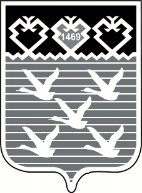 Чувашская РеспубликаАдминистрациягорода ЧебоксарыПОСТАНОВЛЕНИЕ№ п/пМесто расположения участкаДиаметр трубо-провода, ммПротяженность участка, мГод постройкиМатериалКоличество и материал колодца1Водопровод-ввод № 1 в жилой дом № 68 по пр.Тракторостроителей от колодца магистральной линии Д=225 мм до наружной стены здания16041,082005Полиэтилен1 шт (ж/б Ø 1500)1Водопровод-ввод № 1 в жилой дом № 68 по пр.Тракторостроителей от колодца магистральной линии Д=225 мм до наружной стены здания11030,952005Полиэтилен1 шт (ж/б Ø 1500)ПГ-1 шт2Водопровод-ввод № 2  в жилой дом № 68 по пр.Тракторостроителей от колодца магистральной линии Д=225 мм до наружной стены здания11036,342005Полиэтилен1 шт (ж/б Ø 1500)2Водопровод-ввод № 2  в жилой дом № 68 по пр.Тракторостроителей от колодца магистральной линии Д=225 мм до наружной стены здания6311,772005Полиэтилен1 шт (ж/б Ø 1500)ПГ-1 шт